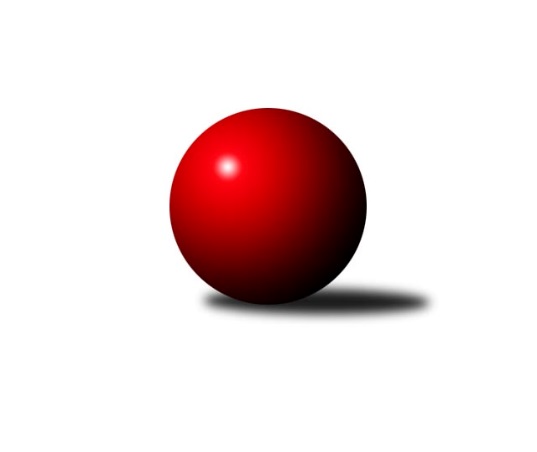 Č.1Ročník 2020/2021	8.5.2024 Okresní přebor OL PV 2020/2021Statistika 1. kolaTabulka družstev:		družstvo	záp	výh	rem	proh	skore	sety	průměr	body	plné	dorážka	chyby	1.	KK Šternberk	1	1	0	0	10 : 0 	(2.0 : 0.0)	1765	2	1190	575	24	2.	HKK Olomouc D	1	1	0	0	8 : 2 	(7.0 : 1.0)	1757	2	1217	540	31	3.	SK Sigma M	1	1	0	0	8 : 2 	(5.0 : 3.0)	1609	2	1128	481	41	4.	SK Sigma M	1	1	0	0	6 : 4 	(0.0 : 2.0)	1634	2	1156	478	32	5.	KK Lipník nad Bečvou ˝B˝	1	1	0	0	6 : 4 	(5.0 : 3.0)	1617	2	1087	530	19	6.	Sokol Přemyslovice	0	0	0	0	0 : 0 	(0.0 : 0.0)	0	0	0	0	0	7.	KK Troubelice A	0	0	0	0	0 : 0 	(0.0 : 0.0)	0	0	0	0	0	8.	KK Troubelice B	0	0	0	0	0 : 0 	(0.0 : 0.0)	0	0	0	0	0	9.	TJ Prostějov	0	0	0	0	0 : 0 	(0.0 : 0.0)	0	0	0	0	0	10.	TJ Sokol Horka nad Moravou	1	0	0	1	4 : 6 	(2.0 : 0.0)	1610	0	1098	512	33	11.	SK Sigma M	1	0	0	1	4 : 6 	(3.0 : 5.0)	1582	0	1085	497	17	12.	TJ Tatran Litovel C	1	0	0	1	2 : 8 	(1.0 : 7.0)	1631	0	1118	513	31	13.	HKK Olomouc E	1	0	0	1	2 : 8 	(3.0 : 5.0)	1546	0	1100	446	29	14.	TJ Prostějov	1	0	0	1	0 : 10 	(0.0 : 2.0)	1526	0	1086	440	44Tabulka doma:		družstvo	záp	výh	rem	proh	skore	sety	průměr	body	maximum	minimum	1.	SK Sigma M	1	1	0	0	8 : 2 	(5.0 : 3.0)	1609	2	1609	1609	2.	SK Sigma M	1	1	0	0	6 : 4 	(0.0 : 2.0)	1634	2	1634	1634	3.	KK Lipník nad Bečvou ˝B˝	1	1	0	0	6 : 4 	(5.0 : 3.0)	1617	2	1617	1617	4.	Sokol Přemyslovice	0	0	0	0	0 : 0 	(0.0 : 0.0)	0	0	0	0	5.	TJ Sokol Horka nad Moravou	0	0	0	0	0 : 0 	(0.0 : 0.0)	0	0	0	0	6.	KK Troubelice A	0	0	0	0	0 : 0 	(0.0 : 0.0)	0	0	0	0	7.	KK Troubelice B	0	0	0	0	0 : 0 	(0.0 : 0.0)	0	0	0	0	8.	SK Sigma M	0	0	0	0	0 : 0 	(0.0 : 0.0)	0	0	0	0	9.	KK Šternberk	0	0	0	0	0 : 0 	(0.0 : 0.0)	0	0	0	0	10.	HKK Olomouc E	0	0	0	0	0 : 0 	(0.0 : 0.0)	0	0	0	0	11.	TJ Prostějov	0	0	0	0	0 : 0 	(0.0 : 0.0)	0	0	0	0	12.	HKK Olomouc D	0	0	0	0	0 : 0 	(0.0 : 0.0)	0	0	0	0	13.	TJ Tatran Litovel C	1	0	0	1	2 : 8 	(1.0 : 7.0)	1631	0	1631	1631	14.	TJ Prostějov	1	0	0	1	0 : 10 	(0.0 : 2.0)	1526	0	1526	1526Tabulka venku:		družstvo	záp	výh	rem	proh	skore	sety	průměr	body	maximum	minimum	1.	KK Šternberk	1	1	0	0	10 : 0 	(2.0 : 0.0)	1765	2	1765	1765	2.	HKK Olomouc D	1	1	0	0	8 : 2 	(7.0 : 1.0)	1757	2	1757	1757	3.	SK Sigma M	0	0	0	0	0 : 0 	(0.0 : 0.0)	0	0	0	0	4.	Sokol Přemyslovice	0	0	0	0	0 : 0 	(0.0 : 0.0)	0	0	0	0	5.	KK Troubelice B	0	0	0	0	0 : 0 	(0.0 : 0.0)	0	0	0	0	6.	TJ Tatran Litovel C	0	0	0	0	0 : 0 	(0.0 : 0.0)	0	0	0	0	7.	KK Troubelice A	0	0	0	0	0 : 0 	(0.0 : 0.0)	0	0	0	0	8.	SK Sigma M	0	0	0	0	0 : 0 	(0.0 : 0.0)	0	0	0	0	9.	KK Lipník nad Bečvou ˝B˝	0	0	0	0	0 : 0 	(0.0 : 0.0)	0	0	0	0	10.	TJ Prostějov	0	0	0	0	0 : 0 	(0.0 : 0.0)	0	0	0	0	11.	TJ Prostějov	0	0	0	0	0 : 0 	(0.0 : 0.0)	0	0	0	0	12.	TJ Sokol Horka nad Moravou	1	0	0	1	4 : 6 	(2.0 : 0.0)	1610	0	1610	1610	13.	SK Sigma M	1	0	0	1	4 : 6 	(3.0 : 5.0)	1582	0	1582	1582	14.	HKK Olomouc E	1	0	0	1	2 : 8 	(3.0 : 5.0)	1546	0	1546	1546Tabulka podzimní části:		družstvo	záp	výh	rem	proh	skore	sety	průměr	body	doma	venku	1.	KK Šternberk	1	1	0	0	10 : 0 	(2.0 : 0.0)	1765	2 	0 	0 	0 	1 	0 	0	2.	HKK Olomouc D	1	1	0	0	8 : 2 	(7.0 : 1.0)	1757	2 	0 	0 	0 	1 	0 	0	3.	SK Sigma M	1	1	0	0	8 : 2 	(5.0 : 3.0)	1609	2 	1 	0 	0 	0 	0 	0	4.	SK Sigma M	1	1	0	0	6 : 4 	(0.0 : 2.0)	1634	2 	1 	0 	0 	0 	0 	0	5.	KK Lipník nad Bečvou ˝B˝	1	1	0	0	6 : 4 	(5.0 : 3.0)	1617	2 	1 	0 	0 	0 	0 	0	6.	Sokol Přemyslovice	0	0	0	0	0 : 0 	(0.0 : 0.0)	0	0 	0 	0 	0 	0 	0 	0	7.	KK Troubelice A	0	0	0	0	0 : 0 	(0.0 : 0.0)	0	0 	0 	0 	0 	0 	0 	0	8.	KK Troubelice B	0	0	0	0	0 : 0 	(0.0 : 0.0)	0	0 	0 	0 	0 	0 	0 	0	9.	TJ Prostějov	0	0	0	0	0 : 0 	(0.0 : 0.0)	0	0 	0 	0 	0 	0 	0 	0	10.	TJ Sokol Horka nad Moravou	1	0	0	1	4 : 6 	(2.0 : 0.0)	1610	0 	0 	0 	0 	0 	0 	1	11.	SK Sigma M	1	0	0	1	4 : 6 	(3.0 : 5.0)	1582	0 	0 	0 	0 	0 	0 	1	12.	TJ Tatran Litovel C	1	0	0	1	2 : 8 	(1.0 : 7.0)	1631	0 	0 	0 	1 	0 	0 	0	13.	HKK Olomouc E	1	0	0	1	2 : 8 	(3.0 : 5.0)	1546	0 	0 	0 	0 	0 	0 	1	14.	TJ Prostějov	1	0	0	1	0 : 10 	(0.0 : 2.0)	1526	0 	0 	0 	1 	0 	0 	0Tabulka jarní části:		družstvo	záp	výh	rem	proh	skore	sety	průměr	body	doma	venku	1.	Sokol Přemyslovice	0	0	0	0	0 : 0 	(0.0 : 0.0)	0	0 	0 	0 	0 	0 	0 	0 	2.	SK Sigma M	0	0	0	0	0 : 0 	(0.0 : 0.0)	0	0 	0 	0 	0 	0 	0 	0 	3.	SK Sigma M	0	0	0	0	0 : 0 	(0.0 : 0.0)	0	0 	0 	0 	0 	0 	0 	0 	4.	TJ Sokol Horka nad Moravou	0	0	0	0	0 : 0 	(0.0 : 0.0)	0	0 	0 	0 	0 	0 	0 	0 	5.	KK Troubelice A	0	0	0	0	0 : 0 	(0.0 : 0.0)	0	0 	0 	0 	0 	0 	0 	0 	6.	KK Troubelice B	0	0	0	0	0 : 0 	(0.0 : 0.0)	0	0 	0 	0 	0 	0 	0 	0 	7.	SK Sigma M	0	0	0	0	0 : 0 	(0.0 : 0.0)	0	0 	0 	0 	0 	0 	0 	0 	8.	KK Šternberk	0	0	0	0	0 : 0 	(0.0 : 0.0)	0	0 	0 	0 	0 	0 	0 	0 	9.	HKK Olomouc E	0	0	0	0	0 : 0 	(0.0 : 0.0)	0	0 	0 	0 	0 	0 	0 	0 	10.	TJ Tatran Litovel C	0	0	0	0	0 : 0 	(0.0 : 0.0)	0	0 	0 	0 	0 	0 	0 	0 	11.	HKK Olomouc D	0	0	0	0	0 : 0 	(0.0 : 0.0)	0	0 	0 	0 	0 	0 	0 	0 	12.	TJ Prostějov	0	0	0	0	0 : 0 	(0.0 : 0.0)	0	0 	0 	0 	0 	0 	0 	0 	13.	TJ Prostějov	0	0	0	0	0 : 0 	(0.0 : 0.0)	0	0 	0 	0 	0 	0 	0 	0 	14.	KK Lipník nad Bečvou ˝B˝	0	0	0	0	0 : 0 	(0.0 : 0.0)	0	0 	0 	0 	0 	0 	0 	0 Zisk bodů pro družstvo:		jméno hráče	družstvo	body	zápasy	v %	dílčí body	sety	v %	1.	Oldřich Pajchl 	Sokol Přemyslovice 	2	/	1	(100%)		/		(%)	2.	Jiří Ocetek 	SK Sigma M 	2	/	1	(100%)		/		(%)	3.	Radim Vlček 	SK Sigma M 	2	/	1	(100%)		/		(%)	4.	Jaroslav Koppa 	KK Lipník nad Bečvou ˝B˝ 	2	/	1	(100%)		/		(%)	5.	Miloslav Vaculík 	KK Troubelice B 	2	/	1	(100%)		/		(%)	6.	Jan Smékal 	KK Troubelice B 	2	/	1	(100%)		/		(%)	7.	Josef Šilbert 	SK Sigma M 	2	/	1	(100%)		/		(%)	8.	Jiří Vodák 	TJ Sokol Horka nad Moravou 	2	/	1	(100%)		/		(%)	9.	Marie Říhová 	HKK Olomouc E 	2	/	1	(100%)		/		(%)	10.	Martin Sekanina 	KK Lipník nad Bečvou ˝B˝ 	2	/	1	(100%)		/		(%)	11.	Miroslav Machalíček 	-- volný los -- 	2	/	1	(100%)		/		(%)	12.	Radek Hejtman 	HKK Olomouc D 	2	/	1	(100%)		/		(%)	13.	Petr Mandl 	HKK Olomouc D 	2	/	1	(100%)		/		(%)	14.	Michal Svoboda 	HKK Olomouc D 	2	/	1	(100%)		/		(%)	15.	Svatopluk Opavský 	KK Šternberk  	2	/	1	(100%)		/		(%)	16.	Václav Suchý 	SK Sigma M 	2	/	1	(100%)		/		(%)	17.	Petr Vašíček 	SK Sigma M 	2	/	1	(100%)		/		(%)	18.	Jiří Kropáč 	-- volný los -- 	2	/	1	(100%)		/		(%)	19.	Lubomír Blinka 	TJ Tatran Litovel C 	2	/	1	(100%)		/		(%)	20.	Petr Hájek 	SK Sigma M 	2	/	1	(100%)		/		(%)	21.	Karel Zvěřina 	SK Sigma M 	2	/	1	(100%)		/		(%)	22.	Jiří Miller 	KK Šternberk  	2	/	1	(100%)		/		(%)	23.	František Zatloukal 	TJ Sokol Horka nad Moravou 	2	/	1	(100%)		/		(%)	24.	Petr Pick 	KK Šternberk  	2	/	1	(100%)		/		(%)	25.	Ivan Brzobohatý 	KK Šternberk  	2	/	1	(100%)		/		(%)	26.	Jiří Zapletal 	Sokol Přemyslovice 	2	/	1	(100%)		/		(%)	27.	Martin Zaoral 	Sokol Přemyslovice 	2	/	1	(100%)		/		(%)	28.	Miroslav Kotráš 	KK Troubelice A 	2	/	1	(100%)		/		(%)	29.	Jaroslav Kopáč 	HKK Olomouc D 	0	/	1	(0%)		/		(%)	30.	Martin Tomšovský 	KK Troubelice B 	0	/	1	(0%)		/		(%)	31.	Alena Kopecká 	HKK Olomouc E 	0	/	1	(0%)		/		(%)	32.	Jaroslav Peřina 	KK Lipník nad Bečvou ˝B˝ 	0	/	1	(0%)		/		(%)	33.	Miroslav Hyc 	SK Sigma M 	0	/	1	(0%)		/		(%)	34.	Jiří Maitner 	KK Troubelice A 	0	/	1	(0%)		/		(%)	35.	David Chudožilov 	TJ Prostějov 	0	/	1	(0%)		/		(%)	36.	Josef Čapka 	TJ Prostějov 	0	/	1	(0%)		/		(%)	37.	Stanislav Feike 	TJ Prostějov 	0	/	1	(0%)		/		(%)	38.	Jana Suralová 	KK Troubelice A 	0	/	1	(0%)		/		(%)	39.	Bohuslav Toman 	Sokol Přemyslovice 	0	/	1	(0%)		/		(%)	40.	Aleš Zaoral 	TJ Sokol Horka nad Moravou 	0	/	1	(0%)		/		(%)	41.	Martin Stavarčík 	TJ Sokol Horka nad Moravou 	0	/	1	(0%)		/		(%)	42.	Dušan Žouželka 	TJ Tatran Litovel C 	0	/	1	(0%)		/		(%)	43.	Jiří Vrobel 	TJ Tatran Litovel C 	0	/	1	(0%)		/		(%)	44.	Milan Král 	SK Sigma M 	0	/	1	(0%)		/		(%)	45.	Zdeněk Chudožilov 	TJ Prostějov 	0	/	1	(0%)		/		(%)	46.	Vlastimil Kozák 	TJ Tatran Litovel C 	0	/	1	(0%)		/		(%)	47.	Vojtěch Onderka 	KK Lipník nad Bečvou ˝B˝ 	0	/	1	(0%)		/		(%)	48.	Jan Tögel 	-- volný los -- 	0	/	1	(0%)		/		(%)	49.	Drahoslav Smékal 	KK Troubelice B 	0	/	1	(0%)		/		(%)	50.	Antonín Jánoš 	HKK Olomouc E 	0	/	1	(0%)		/		(%)	51.	Bohuslava Fajdeková 	HKK Olomouc E 	0	/	1	(0%)		/		(%)	52.	Jozef Gubala 	KK Troubelice A 	0	/	1	(0%)		/		(%)	53.	Jitka Sobotová 	SK Sigma M 	0	/	1	(0%)		/		(%)	54.	Jiří Malíšek 	SK Sigma M 	0	/	1	(0%)		/		(%)	55.	František Všetička 	-- volný los -- 	0	/	1	(0%)		/		(%)	56.	Jaroslav Peřina 	SK Sigma M 	0	/	1	(0%)		/		(%)Průměry na kuželnách:		kuželna	průměr	plné	dorážka	chyby	výkon na hráče	1.	TJ  Prostějov, 1-2	1694	1167	526	31.0	(423.5)	2.	TJ  Prostějov, 3-4	1645	1138	507	34.0	(411.4)	3.	HKK Olomouc, 1-2	1622	1127	495	32.5	(405.5)	4.	Sokol Přemyslovice, 3-4	1609	1138	471	32.5	(402.4)	5.	KK Lipník nad Bečvou, 1-2	1599	1086	513	18.0	(399.9)	6.	SK Sigma MŽ Olomouc, 1-2	1595	1123	472	39.0	(398.8)Nejlepší výkony na kuželnách:TJ  Prostějov, 1-2HKK Olomouc D	1757	1. kolo	Radek Hejtman 	HKK Olomouc D	494	1. koloTJ Tatran Litovel C	1631	1. kolo	Michal Svoboda 	HKK Olomouc D	460	1. kolo		. kolo	Petr Mandl 	HKK Olomouc D	443	1. kolo		. kolo	Jiří Vrobel 	TJ Tatran Litovel C	431	1. kolo		. kolo	Dušan Žouželka 	TJ Tatran Litovel C	414	1. kolo		. kolo	Vlastimil Kozák 	TJ Tatran Litovel C	402	1. kolo		. kolo	Lubomír Blinka 	TJ Tatran Litovel C	384	1. kolo		. kolo	Jaroslav Kopáč 	HKK Olomouc D	360	1. koloTJ  Prostějov, 3-4KK Šternberk 	1765	1. kolo	Svatopluk Opavský 	KK Šternberk 	464	1. koloTJ Prostějov	1526	1. kolo	Petr Pick 	KK Šternberk 	455	1. kolo		. kolo	Jiří Miller 	KK Šternberk 	440	1. kolo		. kolo	Zdeněk Chudožilov 	TJ Prostějov	431	1. kolo		. kolo	Ivan Brzobohatý 	KK Šternberk 	406	1. kolo		. kolo	Josef Čapka 	TJ Prostějov	397	1. kolo		. kolo	Stanislav Feike 	TJ Prostějov	393	1. kolo		. kolo	David Chudožilov 	TJ Prostějov	305	1. koloHKK Olomouc, 1-2SK Sigma M	1634	1. kolo	Petr Hájek 	SK Sigma M	443	1. koloTJ Sokol Horka nad Moravou	1610	1. kolo	Jiří Vodák 	TJ Sokol Horka nad Moravou	436	1. kolo		. kolo	František Zatloukal 	TJ Sokol Horka nad Moravou	424	1. kolo		. kolo	Jaroslav Peřina 	SK Sigma M	399	1. kolo		. kolo	Miroslav Hyc 	SK Sigma M	399	1. kolo		. kolo	Karel Zvěřina 	SK Sigma M	393	1. kolo		. kolo	Aleš Zaoral 	TJ Sokol Horka nad Moravou	382	1. kolo		. kolo	Martin Stavarčík 	TJ Sokol Horka nad Moravou	368	1. koloSokol Přemyslovice, 3-4Sokol Přemyslovice	1625	1. kolo	Jiří Zapletal 	Sokol Přemyslovice	420	1. koloKK Troubelice A	1594	1. kolo	Martin Zaoral 	Sokol Přemyslovice	420	1. kolo		. kolo	Miroslav Kotráš 	KK Troubelice A	414	1. kolo		. kolo	Jiří Maitner 	KK Troubelice A	409	1. kolo		. kolo	Oldřich Pajchl 	Sokol Přemyslovice	393	1. kolo		. kolo	Bohuslav Toman 	Sokol Přemyslovice	392	1. kolo		. kolo	Jana Suralová 	KK Troubelice A	391	1. kolo		. kolo	Jozef Gubala 	KK Troubelice A	380	1. koloKK Lipník nad Bečvou, 1-2KK Lipník nad Bečvou ˝B˝	1617	1. kolo	Jaroslav Koppa 	KK Lipník nad Bečvou ˝B˝	469	1. koloSK Sigma M	1582	1. kolo	Radim Vlček 	SK Sigma M	433	1. kolo		. kolo	Petr Vašíček 	SK Sigma M	406	1. kolo		. kolo	Martin Sekanina 	KK Lipník nad Bečvou ˝B˝	404	1. kolo		. kolo	Jaroslav Peřina 	KK Lipník nad Bečvou ˝B˝	387	1. kolo		. kolo	Milan Král 	SK Sigma M	379	1. kolo		. kolo	Jiří Malíšek 	SK Sigma M	364	1. kolo		. kolo	Vojtěch Onderka 	KK Lipník nad Bečvou ˝B˝	357	1. koloSK Sigma MŽ Olomouc, 1-2KK Troubelice B	1619	1. kolo	Jan Smékal 	KK Troubelice B	430	1. koloSK Sigma M	1609	1. kolo	Václav Suchý 	SK Sigma M	428	1. kolo-- volný los --	1607	1. kolo	Miloslav Vaculík 	KK Troubelice B	426	1. koloHKK Olomouc E	1546	1. kolo	Miroslav Machalíček 	-- volný los --	424	1. kolo		. kolo	Alena Kopecká 	HKK Olomouc E	422	1. kolo		. kolo	Josef Šilbert 	SK Sigma M	422	1. kolo		. kolo	Jiří Ocetek 	SK Sigma M	407	1. kolo		. kolo	Jiří Kropáč 	-- volný los --	406	1. kolo		. kolo	Jan Tögel 	-- volný los --	400	1. kolo		. kolo	Martin Tomšovský 	KK Troubelice B	394	1. koloČetnost výsledků:	8.0 : 2.0	2x	6.0 : 4.0	3x	2.0 : 8.0	1x	0.0 : 10.0	1x